WEST LIBERTY UNIVERSITYAPPLICATION FOR ADMISSION TO THE BA/BS to BSN PROGRAMIn order to be considered for admission to the WLU BA/BS to BSN Program you must have:	(Please check)	Applied for admission to West Liberty UniversityCompleted the following prerequisites with at least a “C” grade in science courses*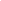 				     	Date Completed      Date to be CompletedHigh School Transcripts sent to WLUAchieved a cumulative GPA of 3.0 or higher on a 4 point systemEarned baccalaureate degree from an accredited college or university with all transcripts submitted to WLUPersonal essay related to how this program will help the student reach goals (attached)Resume (attached)I will have a background check with “unremarkable” findings and a drug screen with “clean” results.NAME: ___________________________________________________________ Student ID #: ____________________________                                 (LAST)                                    (FIRST)                               (MI)List any different last name(s) you have ever used: ___________________________        Are you currently an RN?   YES     NOADDRESS: ________________________________________________________________________________________________                                                 (STREET)                                                (COUNTY)                        (CITY)                  (STATE)         (ZIP CODE)E-MAIL: _____________________________________________________________________	   WHEN DO YOU PLANPHONE: ________________________________       __________________________________ TO BEGIN: FALL of _________                                                                                      (HOME)                                                                (CELL)                                                                                                                (YEAR)EDUCATION:  List most recent first – (include High School, other college/university, and any previous West Liberty course work)WORK:  List most recent first       NOTE:  The West Virginia Board of Examiners for Registered Professional Nurses reserves the right to deny a license to practice registered professional nursing to Persons who abuse alcohol and/or drugs, have been convicted of a felony or engaged in other improper activities as stated in Article 7, Chapter 30, Section 11, Code of West Virginia.SIGNATURE: __________________________________________________________________ DATE: ____________________Return application to:  West Liberty University – Nursing Program, 208 University Drive, CSC# 140, West Liberty, WV 26074-0295 (or) drop off at the Health Sciences Office (351 Campbell Hall).	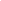 SCHOOLYEARSGRADUATION DATE / DEGREECUM. GPAEMPLOYERYEARSSUPERVISORJOB TITLE